* No off-cycle payrollPAYROLL CALENDAR – UCCS	April2023Sat/Sun1/2    PPE 04/01/23Pay Run ID BW040123Earn dates 03/19-04/01/23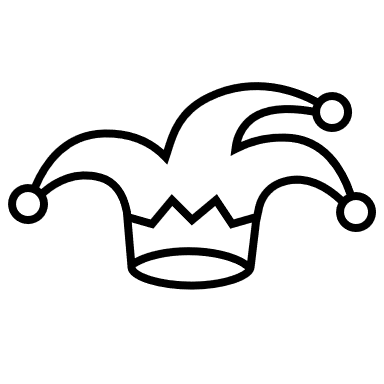 34  Time for Bi-Weekly 04/01/23 End Date must be approved & Posted in HCM by 5:00 PMOC033023 uploads due 5 pm5 Letters/Entries/Additional pay due in HR/HCM for approval for April Monthly PayProcessing OC0330235 Letters/Entries/Additional pay due in HR/HCM for approval for April Monthly PayProcessing OC0330236BW uploads due 5pm7Processing BW040123OC033023 PAYDAY8/9 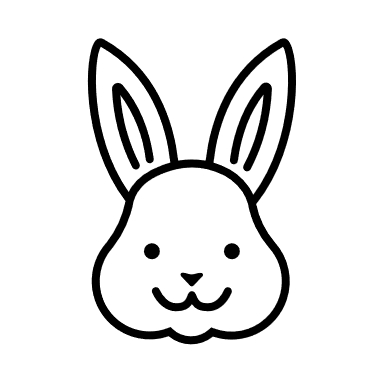 10  W-4 and Direct Deposits should be entered no later than 5pm for April Monthly PayrollRun Payroll RegisterBW04012111OC040623 uploads due 5 pm12  PULL DEADLINE 10 AM:
BW PPE 040123Processing OC04062312  PULL DEADLINE 10 AM:
BW PPE 040123Processing OC0406231314  Timesheets/Leave for March 2023 must be approved & posted in HCM by 5pmBW040123 PAYDAY(Pay Run ID BW040123)OC040623 PAYDAY15/16PPE 04/15/23Pay Run ID BW041523Earn dates 04/02-04/15/23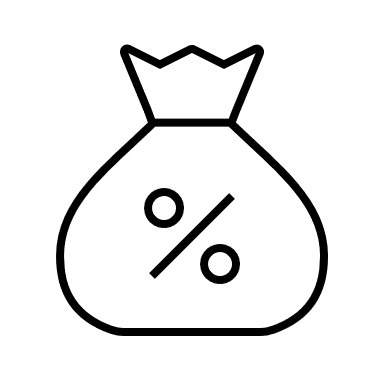 1718  Time for Bi-Weekly 04/15/23 End Date must be approved & Posted in HCM by 5:00 PMMON uploads due 5 pmPay Run ID MN043023Processing MN PPE 04/30/23NO OFF-CYCLE THIS WEEK*19Processing MN043023NO OFF-CYCLE THIS WEEK*19Processing MN043023NO OFF-CYCLE THIS WEEK*20Processing MN043023BW uploads due 5pm*21Run Payroll RegisterMON PPE 04/30/23Processing BW041523NO OFF-CYCLE THIS WEEK*22/2324Run Payroll RegisterBW04152125OC042023 uploads due 5 pm26PULL DEADLINE 10 AM:
MON PPE 043023PULL DEADLINE 10 AM:
BW PPE 041523Processing OC04202326PULL DEADLINE 10 AM:
MON PPE 043023PULL DEADLINE 10 AM:
BW PPE 041523Processing OC04202327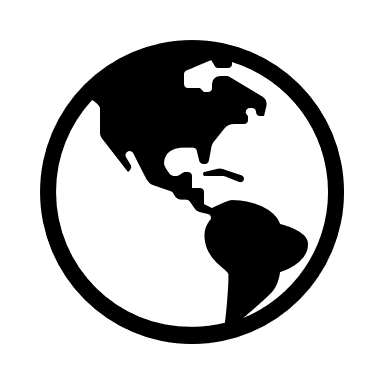 28MON PPE 04/30/23 PAYDAYPay run ID MN043023BW041523 PAYDAY(Pay Run ID BW041523)OC042023 PAYDAY29/30PPE 04/29/23Pay Run ID BW042923Earn dates 04/16-04/29/23